                                              Протокол № 3                  пленарного заседания Общественной палаты
                                Тутаевского муниципального района26.07.2022г.						      г.Тутаев ул. Комсомольская, 10414.00-15.30                                                             Актовый залПредседательствовал:   председатель Общественной палаты ТМР - Упадышев Анатолий Игоревич.Присутствуют – члены Общественной палаты -  12  чел.Приглашенные:Юнусов Дмитрий Рафаэлевич Глава  Тутаевского муниципального районаСоловьев Сергей Сергеевич, председатель общественной палаты Ярославской областиКалганов Алексей Валентинович, председатель Комитета по депутатской деятельности, правопорядку и информационной политике Ярославской областной ДумыПавлов Юрий Константинович, заместитель председателя Комитета по градостроительству, транспорту, безопасности и качеству автомобильных дорог Ярославской областной ДумыПавлов Антон Анатольевич, прокурор –старший советник юстиции Тутаевской межрайонной прокуратурыЛуганский Сергей Викторович – директор департамента здравоохранения и фармации Ярославской олбластиЗамиралова Татьяна Борисовна – руководитель территориального органа Росздравнадзора по Ярославской областиПанин Валерий Павлович – директор государственного предприятия ЯО «Облфарм»Ершов Сергей Юрьевич – председатель Муниципального Совета городского поселения ТутаевВанюшкин Михаил Анатольевич – Глава Левобережного сельского поселенияГриневич Татьяна Владимировна – Глава Артемьевского сельского поселенияКуликов Андрей Иванович – Глава Чебаковского сельского поселенияБазанова Ольга Николаевна –  и.о. Главы Константиновского сельского поселенияЯценко Андрей Васильевич – главный  врач Тутаевской ЦРБ, заместители главного врача и руководители структурных подразделенийСМИ          Повестка пленарного заседания: 1. Выступление Главы Тутаевского муниципального района – Юнусова Дмитрия Рафаэлевича по обращениям граждан в плане оказания медицинской помощи 2. Организация доступности и качества оказания медицинской помощи ГБУЗ ЯО «Тутаевская ЦРБ»:- работа ЦРБ в период пандемии и переходный период оказания плановой медицинской помощи;- работа  по укреплению МТБ Тутаевской ЦРБ;- мероприятия по сохранению и доукомплектованию кадрами.Докладчик:Яценко Андрей Васильевич, главный врач ГБУЗ ЯО «Тутаевская ЦРБ»Содокладчики:-Луганский Сергей Викторович – директор департамента здравоохранения и фармации Ярославской олбласти-Замиралова Татьяна Борисовна – руководитель территориального органа Росздравнадзора по Ярославской области3. Результаты анкетирования по изучению удовлетворенности качеством предоставления медицинской помощи  ГБУЗ ЯО «Тутаевская ЦРБ»Докладчик - член Совета Общественной палаты – Соколова Светлана Юрьевна.4.   Обсуждение5.    Разное.      Вручение удостоверений.Вопрос №1Слушали:Юнусова Дмитрия  Рафаэлевича-   Главу  Тутаевского муниципального районаРешили:1.Информацию Главы Тутаевского муниципального района Юнусова Д.Р.,  принять к сведению.Вопрос №2Слушали:Яценко А.В. – главного врача ЦРБ ( Информация прилагается).Решили:1. Информацию главного врача ГБУЗ ЯО «Тутаевская ЦРБ» Яценко А.В. принять к сведению.2. ГБУЗ ЯО «Тутаевская ЦРБ»- ускорить работу по восстановлению оказания всесторонней  плановой медицинской помощи;Срок до 01.10.22г- провести работу и доукомплектовать  недостающие штатные единицы по следующим врачам – терапевты, хирурги, гинекологи, стоматологи, педиатры, фтизиатр и онколог, среднему медицинскому персоналу - фельдшера и медицинские сёстры, особое внимание уделив Левобережной части ТМР;Срок до 01.07.23г - в плане закрепления специалистов здравоохранения на территории ТМР  подать заявку в департамент здравоохранения Ярославской области  на покупку двух квартир для специалистов в рамках  региональной программы;Срок до 01.08.22г.- расставлять приоритеты в выдаче целевых бюджетных направлений на обучение в медицинские ВУЗы в пользу  выпускников  школ ТМР, постоянно проживающим на территории нашего района;Срок до 01.08.22г.- ускорить проведение работ по ремонту взрослой поликлинике, восстановлению вентиляции, благоустройству территории ЦРБ (дороги, тротуары, установка лавочек, освещение и видеонаблюдение и т.д.) При проведении ремонтов организовать доступность медицинской помощи для инвалидов;Срок: до 01.09.23г.- рекомендовать пробы Манту проводить каждую субботу ( в н. время 2 раза в месяц, очереди более 80 чел.  вместе с родителями);Срок: 15.08.22г.- провести работы по ремонту душа в стационаре, организовать наличие воды в кулерах;- проработать возможность предоставления  жителям   платных услуг на томографе;Срок: 15.08.22г.- запланировать в смете расходов на 2023 год ассигнования на выполнение мероприятий антитеррористической защищенности поликлиники ( установка камер видеонаблюдения в потенциально опасных местах, ремонт ограждения, обеспечение охраны объекта путем привлечения сотрудников охранных организаций);Срок до 15.11.22г.- для подготовки письма от Общественной палаты ТМР в адрес Правительства Ярославской области о выделении дополнительных ассигнований на 2023 год, предоставить обоснованную аналитическую информацию по приоритетным направлениям в плане укрепления материально-технической базы и ремонтов.Срок: до 08.08.22г.3.Администрации Тутаевского муниципального района:- усилить взаимодействие совместно с администрацией ЦРБ в плане оперативного реагирования на обращения граждан;Срок - постоянно.- МУ ДО «Центр ДО «Созвездие» в целях знакомства с профессией детского врача разработать проект для школьников «Я детский педиатр»Срок: до 30.05.23г.4. Департаменту здравоохранения и фармации Ярославской области:-  в целях укрепления материально технической базы стационарной медицинской помощи проработать вопрос о возможности включения в федеральный  национальный проект по «Здравоохранению» федеральной программы «Модернизация стационарной медицинской помощи», по подобию эффективной работы программы «Модернизация первичной медико-санитарной помощи»;-  держать на особом контроле выделение ассигнований Тутаевской ЦРБ в  2023 году на ремонты системы вентиляции,   инфекционного отделения на 60 коек по адресу ул.Комсомольская, д.104,  ремонт внутренних подъездных путей и тротуаров ЦРБ;-- в связи с не укомплектованностью кадрами Тутаевской ЦРБ усилить работу по привлечению медицинских специалистов в ТМР, особое внимание уделив узким специалистам;- проработать вопрос по включению заявки ЦРБ ТМР по  целевому бюджетному набору на обучение в медицинской академии в целевую заявку Ярославской области в пользу выпускников школ ТМР, постоянно проживающих на  территории нашего района;- усилить работу по реализации мероприятий энергоресурсосбережения.5.Общественной палате ТМР:- ходатайствовать перед Правительством Ярославской области о выделении ассигнований Тутаевской ЦРБ в 2023 году на ремонты системы вентиляции,   инфекционного отделения на 60 коек по адресу ул.Комсомольская, д.104,  ремонт внутренних подъездных путей и тротуаров;Срок до 10.08.22 г.  усилить взаимодействие:- с департаментом здравоохранения и фармации Ярославской олбласти, территориальным органом Росздравнадзора по Ярославской области;- с Главами сельских поселений по проблемам, доступности и качеству оказания медицинской помощи на селе;- оказать помощь в разработке и реализации проекта по росписи  художниками стен детской поликлиники «Детям краски!»Срок: до 01.11.23г.-  контролировать исполнение мероприятий данного  решения Общественной палаты ТМР.Срок: постоянно.Вопрос №2Слушали члена Совета Общественной палаты – Соколову Светлану Юрьевну.Решили:1. Информацию принять к сведению;2.Продолжить выборочно мониторить по данной анкете доступность и качество оказания медицинских услуг населению ТМР.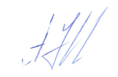 Председатель Общественной палаты ТМР                                                А.И. Упадышев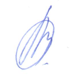 Протокол вела                                                                                                 М.К. Новикова     